Iron-fortified Infant Formulas That Do Not Require Medical StatementsWe recommend that the school, center, or day care home offer the type of formula that the infant’s health care provider has suggested to the infant’s parent (or guardian). If the school or child care facility offers a different type of formula, the infant’s parent may decline the offered formula, and supply another type.FNS provides this list as a guide of products that do not require medical statements when offered to infants in the child nutrition programs. Although this list is not meant to be all-inclusive, it does include most of the brands of iron-fortified infant formula that are currently available to consumers. It does not represent our endorsement of these companies or their products.We update this list as we become aware of newer information.  Be sure to check with your State agency if you are not sure whether a type of infant formula requires a medical statement to be served in the infant meal pattern.Milk-based Infant Formulas:Abbott Nutrition
      Similac Advance Early Shield 
      Similac Advance 
      Similac Lactose Free Advance 
      Similac Sensitive (formerly Similac Lactose-free)
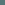 Mead Johnson
      Enfamil Gentlease LIPIL 
      Enfamil AR LIPIL 
      Enfamil LIPIL
 
Nestle 
      Good Start DHA & ARA
      Good Start DHA & ARA Natural Cultures
      Good Start 
  
PBM (formerly known as Wyeth)
      AAFES/NEXCOM Baby's Choice Infant Formula
      AAFES/NEXCOM Baby’s Choice Infant Formula with DHA & ARA
      AAFES/NEXCOM Gentle Milk-Based Infant Formula
      Albertson's Baby Basics Infant Formula with DHA & ARA
      Berkley & Jensen Infant Formula with DHA & ARA
      Bright Beginnings with Iron and DHA & ARA
      CVS Infant Formula with Iron
      CVS Infant Formula with Iron/DHA & ARA
      Full Circle Organic Milk-Based Infant Formula
      HEB Baby Infant Formula with Iron and DHA & ARA
      HyVee Gentle Milk-based Infant Formula
      Kozy Kids Gentle Infant Formula with DHA & ARAPBM (formerly known as Wyeth) continued
      Kozy Kids Infant Formula with DHA & ARA
      Kroger Comforts Gentle Infant Formula with DHA & ARA
      Kroger Comforts Infant Formula with Iron and DHA & ARA
      Kroger Comforts Lactose-free Infant Formula with DHA & ARA
      Kroger Comforts Milk-Based Infant Formula
      Kroger Comforts Probiotic Milk-Based Infant Formula
      Kroger Lactose-free Infant Formula with DHA & ARA
      Kroger Private Selection Organic Milk-Based Infant Formula
      Meijer Gentle Milk-Based Infant Formula
      Meijer Infant Formula with Iron and DHA & ARA
      Meijer Organic Milk-Based Infant Formula
      Member's Mark Infant Formula with Iron and DHA & ARA
      Parent's Choice Infant Formula with DHA & ARA
      Pathmark Infant Formula with Iron and DHA & ARA 
      Pathmark Organic Milk-Based Formula
      Price Chopper Infant Formula with Iron and DHA & ARA
      Rite Aid Infant Formula with DHA & ARA
      Target Infant Formula with Iron and DHA & ARA
      Target Lactose-free Infant Formula
      Top Care with Iron
      Top Care Infant Formula with DHA & ARA
      Top Care Gentle Infant Formula
      Walgreens Gentle Infant Formula with DHA & ARA
      Walgreens Infant Formula with Iron and DHA & ARA
      Walgreens Lactose-free Infant Formula with DHA & ARA
      Walgreens Milk-based Infant Formula with Iron and DHA & ARA
      Wal-Mart Parent's Choice Gentle Milk-based Infant Formula
      Wal-Mart Parent's Choice Milk-based Organic Infant Formula
      Wal-Mart Parent's Choice Milk-based Sensitivity Infant Formula
      Wegmans Gentle Infant Formula
      Wegmans Infant Formula with Iron and DHA & ARA
      Western Family Infant Formula with DHA & ARA
      Western Family Gentle Milk-based Infant FormulaSoy-based Infant Formulas: Mead Johnson
      Enfamil ProSobee LIPIL (formerly Enfamil ProSobee)
      Enfamil LactoFree LIPIL
 
Nestle
      Good Start Soy DHA & ARA
 
Abbott Nutrition
      Similac Go and Grow Soy-based Milk 
      Similac Isomil Advance
 
PBM 
      AAFES/NEXCOM Baby’s Choice Soy Infant Formula
      AFES/NEXCOM Baby’s Choice Soy Infant Formula with DHA & ARA
      Albertson's Baby Basics Soy Infant Formula with DHA & ARA
      HyVee Mother's Choice Soy Infant Formula
      HyVee Mother's Choice Soy Infant Formula with DHA & ARA
      Kozy Kids Soy-based Infant Formula with DHA & ARA
      Kroger Comforts Soy Infant Formula with Iron and DHA & ARA
      Parent's Choice Infant Formula with Soy and DHA & ARA
      PathMark Soy Infant Formula with DHA & ARA
      Price Chopper Soy Infant Formula with Iron and DHA & ARA
      Rite Aid Soy Infant Formula with DHA & ARA
      Target Soy with Iron
      Target Soy Infant Formula with Iron and DHA & ARA
      Top Care Soy Infant Formula with DHA & ARA
      Walgreens Soy Protein Formula with Iron and DHA & ARA
      Wegman's Soy Infant Formula with Iron and DHA & ARA
      Western Family Soy Infant Formula with DHA & ARA
 Follow-Up Iron-Fortified Formulas That Do Not Require Medical Statements When Served to Infants at the Ages Indicated When Served to Infants 4 Months and Older: 
These types of formulas do not require medical statements when they are served to infants 4 months of age or older. (A medical statement is required if any of them is served to infants younger than 4 months of age.):
      Mead Johnson Enfamil Next Step Lipil
      Mead Johnson Enfamil Next Step Prosobee Lipil
      Nestle Good Start 2 DHA and ARA 
      Nestle Good Start 2 Natural Culture 
      Nestle Good Start 2 Soy DHA and ARA Last modified: 2/21/2012